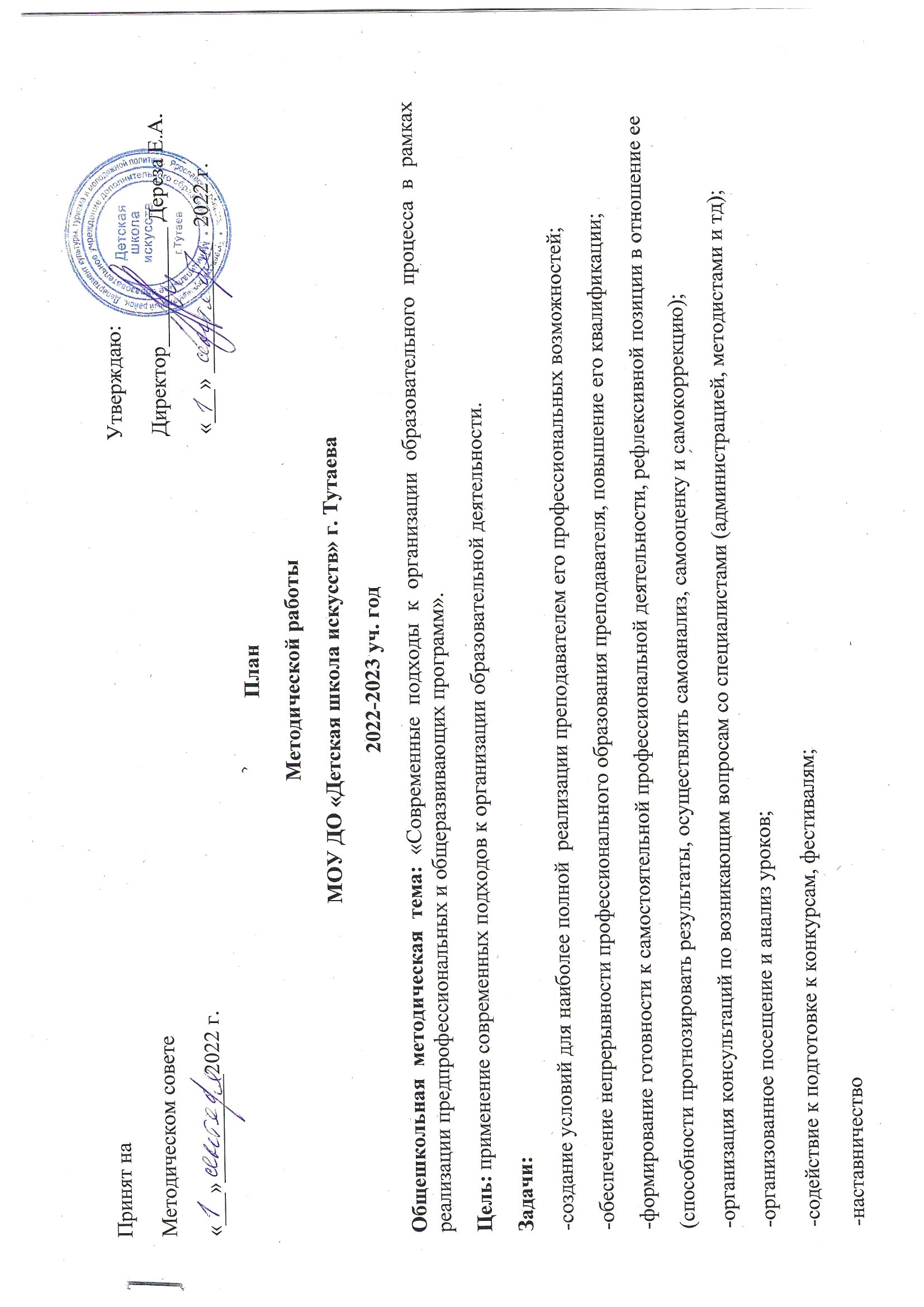 Внутришкольные Внутришкольные Внутришкольные Внутришкольные Внутришкольные Внутришкольные Внутришкольные Внутришкольные Внутришкольные Внутришкольные Внутришкольные Внутришкольные Внутришкольные Внутришкольные Внутришкольные Внутришкольные №п/пОтделение, секцияОтделение, секцияОтделение, секцияФорма работыФорма работыФорма работыТемаТемаТемаУровень участия, место проведенияУровень участия, место проведенияДатаДатаДата1Художественное отделение, хореографическое отделение, народное отделение, отделение фортепиано, отделение скрипки, хоровая-оркестровая секция, теоретическая секция, отделение сольного пенияХудожественное отделение, хореографическое отделение, народное отделение, отделение фортепиано, отделение скрипки, хоровая-оркестровая секция, теоретическая секция, отделение сольного пенияХудожественное отделение, хореографическое отделение, народное отделение, отделение фортепиано, отделение скрипки, хоровая-оркестровая секция, теоретическая секция, отделение сольного пенияЗаседание на отделениях и секцияхЗаседание на отделениях и секцияхЗаседание на отделениях и секцияхРабота с УМК, учебно-методическими документами, нормативно-правовыми документами, проведение методических мероприятий согласно утверждённому плануРабота с УМК, учебно-методическими документами, нормативно-правовыми документами, проведение методических мероприятий согласно утверждённому плануРабота с УМК, учебно-методическими документами, нормативно-правовыми документами, проведение методических мероприятий согласно утверждённому плануДШИ 1 корпусДШИ 1 корпусКаждую средуКаждую средуКаждую средуХудожественное отделениеХудожественное отделениеХудожественное отделениеХудожественное отделениеХудожественное отделениеХудожественное отделениеХудожественное отделениеХудожественное отделениеХудожественное отделениеХудожественное отделениеХудожественное отделениеХудожественное отделениеХудожественное отделениеХудожественное отделениеХудожественное отделениеХудожественное отделение№п/пФИОпреподавателяФИОпреподавателяФИОпреподавателяФорма работыФорма работыФорма работыТемаТемаТемаУровень участия, место проведенияУровень участия, место проведенияУровень участия, место проведенияДатаДата1Морозова Н.И.Морозова Н.И.Морозова Н.И.Методическое сообщениеМетодическое сообщениеМетодическое сообщение«Воскресенский собор как яркий образец Ярославской школы зодчества 17 века»«Воскресенский собор как яркий образец Ярославской школы зодчества 17 века»«Воскресенский собор как яркий образец Ярославской школы зодчества 17 века»ДШИ 1 корпус, залДШИ 1 корпус, залДШИ 1 корпус, зал8 февраля8 февраля2Ягилева И.Ф.Ягилева И.Ф.Ягилева И.Ф.Методическое сообщениеМетодическое сообщениеМетодическое сообщение«Развивающая среда в ДШИ»«Развивающая среда в ДШИ»«Развивающая среда в ДШИ»ДШИ 2 корпусДШИ 2 корпусДШИ 2 корпус1 февраля1 февраля3Пирогова М.И.Пирогова М.И.Пирогова М.И.Методический докладМетодический докладМетодический доклад«Натюрморт с цветами, смешанная техника»«Натюрморт с цветами, смешанная техника»«Натюрморт с цветами, смешанная техника»ДШИ 2 корпусДШИ 2 корпусДШИ 2 корпус5 апреля5 апреля4Липатова В.М.Липатова В.М.Липатова В.М.Мастер-классМастер-классМастер-класс«Подарок ветерану (открытка ко Дню Победы)»«Подарок ветерану (открытка ко Дню Победы)»«Подарок ветерану (открытка ко Дню Победы)»ДШИ 2 корпусДШИ 2 корпусДШИ 2 корпус3 мая3 маяОтделение РНИОтделение РНИОтделение РНИОтделение РНИОтделение РНИОтделение РНИОтделение РНИОтделение РНИОтделение РНИОтделение РНИОтделение РНИОтделение РНИОтделение РНИОтделение РНИОтделение РНИОтделение РНИ1Алексюк Ю.В.Алексюк Ю.В.Алексюк Ю.В.Методическое сообщениеМетодическое сообщениеМетодическое сообщение«Формы работы с родителями»«Формы работы с родителями»«Формы работы с родителями»ДШИ 1 корпусДШИ 1 корпусДШИ 1 корпус28 декабря28 декабряПроведено 2Васильева Е.А.Васильева Е.А.Васильева Е.А.Открытый урокОткрытый урокОткрытый урок«Начальный этап обучения  в классе гитары»«Начальный этап обучения  в классе гитары»«Начальный этап обучения  в классе гитары»ДШИ 1 корпусДШИ 1 корпусДШИ 1 корпус14 декабря14 декабряПроведено 3Чернышов М.И.Чернышов М.И.Чернышов М.И.Методическое сообщениеМетодическое сообщениеМетодическое сообщение«Организация работы ОРНИ в ДШИ»«Организация работы ОРНИ в ДШИ»«Организация работы ОРНИ в ДШИ»ДШИ 1 корпусДШИ 1 корпусДШИ 1 корпус21 декабря21 декабряПроведено 4Алексюк Ю.В.Алексюк Ю.В.Алексюк Ю.В.Методическое сообщениеМетодическое сообщениеМетодическое сообщение«Современные методы преподавания в ДШИ»«Современные методы преподавания в ДШИ»«Современные методы преподавания в ДШИ»ДШИ 1 корпусДШИ 1 корпусДШИ 1 корпус15 марта15 марта5Алексюк Ю.В.Алексюк Ю.В.Алексюк Ю.В.Открытый урокОткрытый урокОткрытый урок«Особенности обучения игре на аккордеоне»«Особенности обучения игре на аккордеоне»«Особенности обучения игре на аккордеоне»ДШИ 1 корпусДШИ 1 корпусДШИ 1 корпус19 апреля19 апреля6Бакина С.И.Бакина С.И.Бакина С.И.Методическое сообщениеМетодическое сообщениеМетодическое сообщение«Будущий  музыкант -любитель»«Будущий  музыкант -любитель»«Будущий  музыкант -любитель»ДШИ 1 корпусДШИ 1 корпусДШИ 1 корпус22 марта22 марта7Васильева Е.А.Васильева Е.А.Васильева Е.А.Методическое сообщениеМетодическое сообщениеМетодическое сообщение«Этапы работы над музыкальными произведениями в классе гитары»«Этапы работы над музыкальными произведениями в классе гитары»«Этапы работы над музыкальными произведениями в классе гитары»ДШИ 1 корпусДШИ 1 корпусДШИ 1 корпус12 апреля12 апреля8Бакина С.И.Бакина С.И.Бакина С.И.Методическое сообщениеМетодическое сообщениеМетодическое сообщение«Реализация  дополнительных образовательных программ в ДШИ» «Реализация  дополнительных образовательных программ в ДШИ» «Реализация  дополнительных образовательных программ в ДШИ» ДШИ 1 корпусДШИ 1 корпусДШИ 1 корпус26 апреля26 апреляОтделение сольного пенияОтделение сольного пенияОтделение сольного пенияОтделение сольного пенияОтделение сольного пенияОтделение сольного пенияОтделение сольного пенияОтделение сольного пенияОтделение сольного пенияОтделение сольного пенияОтделение сольного пенияОтделение сольного пенияОтделение сольного пенияОтделение сольного пенияОтделение сольного пенияОтделение сольного пения1Нечесанова С.С.Нечесанова С.С.Нечесанова С.С.Методическое сообщениеМетодическое сообщениеМетодическое сообщение«Воспитание музыканта и стратегия взаимодействия с родителями учащихся ДШИ»«Воспитание музыканта и стратегия взаимодействия с родителями учащихся ДШИ»«Воспитание музыканта и стратегия взаимодействия с родителями учащихся ДШИ»ДШИ 1 корпусДШИ 1 корпусДШИ 1 корпус15 февраля15 февраляХореографическое отделениеХореографическое отделениеХореографическое отделениеХореографическое отделениеХореографическое отделениеХореографическое отделениеХореографическое отделениеХореографическое отделениеХореографическое отделениеХореографическое отделениеХореографическое отделениеХореографическое отделениеХореографическое отделениеХореографическое отделениеХореографическое отделениеХореографическое отделение1Бурмистрова Е.В.Бурмистрова Е.В.Бурмистрова Е.В.Методическое сообщениеМетодическое сообщениеМетодическое сообщение«Хореография как одно из средств эстетического воспитания» «Хореография как одно из средств эстетического воспитания» «Хореография как одно из средств эстетического воспитания» ДШИ 2 корпусДШИ 2 корпусДШИ 2 корпус1 марта1 марта2Цветкова Е.В.Цветкова Е.В.Цветкова Е.В.Методическое сообщениеМетодическое сообщениеМетодическое сообщение«Эффективная реклама в социальных сетях»«Эффективная реклама в социальных сетях»«Эффективная реклама в социальных сетях»ДШИ 1 корпусДШИ 1 корпусДШИ 1 корпус25 января25 январязалОтделение фортепиано и скрипкиОтделение фортепиано и скрипкиОтделение фортепиано и скрипкиОтделение фортепиано и скрипкиОтделение фортепиано и скрипкиОтделение фортепиано и скрипкиОтделение фортепиано и скрипкиОтделение фортепиано и скрипкиОтделение фортепиано и скрипкиОтделение фортепиано и скрипкиОтделение фортепиано и скрипкиОтделение фортепиано и скрипкиОтделение фортепиано и скрипкиОтделение фортепиано и скрипкиОтделение фортепиано и скрипкиОтделение фортепиано и скрипки1Грицюк О.А.Грицюк О.А.Грицюк О.А.Методическое сообщениеМетодическое сообщениеМетодическое сообщение«Разбор произведений из сборника У.Гиллока «24 прелюдий»«Разбор произведений из сборника У.Гиллока «24 прелюдий»«Разбор произведений из сборника У.Гиллока «24 прелюдий»ДШИ 1 корпусДШИ 1 корпусДШИ 1 корпус16 ноября16 ноябряПроведено 2Батуева Н.П.Батуева Н.П.Батуева Н.П.Методическое сообщениеМетодическое сообщениеМетодическое сообщение«Работа на штрихом сотийе при обучении игре на скрипке» «Работа на штрихом сотийе при обучении игре на скрипке» «Работа на штрихом сотийе при обучении игре на скрипке» ДШИ 1 корпусДШИ 1 корпусДШИ 1 корпус29 марта29 мартаОБЛАСТНЫЕОБЛАСТНЫЕОБЛАСТНЫЕОБЛАСТНЫЕОБЛАСТНЫЕОБЛАСТНЫЕОБЛАСТНЫЕОБЛАСТНЫЕОБЛАСТНЫЕОБЛАСТНЫЕОБЛАСТНЫЕОБЛАСТНЫЕОБЛАСТНЫЕОБЛАСТНЫЕОБЛАСТНЫЕОБЛАСТНЫЕХореографическое отделениеХореографическое отделениеХореографическое отделениеХореографическое отделениеХореографическое отделениеХореографическое отделениеХореографическое отделениеХореографическое отделениеХореографическое отделениеХореографическое отделениеХореографическое отделениеХореографическое отделениеХореографическое отделениеХореографическое отделениеХореографическое отделениеХореографическое отделение1Цветкова Е.В.Цветкова Е.В.Цветкова Е.В.Методическое сообщениеМетодическое сообщениеМетодическое сообщение«Танцевальная культура России на рубеже 19-20 столетий»«Танцевальная культура России на рубеже 19-20 столетий»«Танцевальная культура России на рубеже 19-20 столетий»Практикум педагогических работников образовательных учреждений сферы культуры Ярославской области «Копилка методических находок»Практикум педагогических работников образовательных учреждений сферы культуры Ярославской области «Копилка методических находок»Практикум педагогических работников образовательных учреждений сферы культуры Ярославской области «Копилка методических находок»21-25 ноября21-25 ноябряПроведено РАЙОННЫЕРАЙОННЫЕРАЙОННЫЕРАЙОННЫЕРАЙОННЫЕРАЙОННЫЕРАЙОННЫЕРАЙОННЫЕРАЙОННЫЕРАЙОННЫЕРАЙОННЫЕРАЙОННЫЕРАЙОННЫЕРАЙОННЫЕРАЙОННЫЕРАЙОННЫЕХудожественное отделениеХудожественное отделениеХудожественное отделениеХудожественное отделениеХудожественное отделениеХудожественное отделениеХудожественное отделениеХудожественное отделениеХудожественное отделениеХудожественное отделениеХудожественное отделениеХудожественное отделениеХудожественное отделениеХудожественное отделениеХудожественное отделениеХудожественное отделение11Коломина Е.П.
Андрианова Л.В.Коломина Е.П.
Андрианова Л.В.Коломина Е.П.
Андрианова Л.В.III Семинар-практикум для учителей общеобразовательных школ   предметной области «Искусство»III Семинар-практикум для учителей общеобразовательных школ   предметной области «Искусство»III Семинар-практикум для учителей общеобразовательных школ   предметной области «Искусство»«Методика преподавания предмета «Изобразительное искусство»«Методика преподавания предмета «Изобразительное искусство»ДШИ 2 корпусДШИ 2 корпусДШИ 2 корпусДШИ 2 корпус26 октября Проведено 22Бурмистрова Е.В.Цветкова Е.В.Новожилова М.С.Бурмистрова Е.В.Цветкова Е.В.Новожилова М.С.Бурмистрова Е.В.Цветкова Е.В.Новожилова М.С.III Районный семинар-практикум  ля работников учреждений ДКТ и МП, в том числе сельских клубов III Районный семинар-практикум  ля работников учреждений ДКТ и МП, в том числе сельских клубов III Районный семинар-практикум  ля работников учреждений ДКТ и МП, в том числе сельских клубов «Народный танец  в репертуаре хореографического коллектива»«Народный танец  в репертуаре хореографического коллектива»ДШИ 2 корпусДШИ 2 корпусДШИ 2 корпусДШИ 2 корпусАпрель 2023 Федеральный проект «Творческие люди» Национального проекта «Культура»Федеральный проект «Творческие люди» Национального проекта «Культура»Федеральный проект «Творческие люди» Национального проекта «Культура»Федеральный проект «Творческие люди» Национального проекта «Культура»Федеральный проект «Творческие люди» Национального проекта «Культура»Федеральный проект «Творческие люди» Национального проекта «Культура»Федеральный проект «Творческие люди» Национального проекта «Культура»Федеральный проект «Творческие люди» Национального проекта «Культура»Федеральный проект «Творческие люди» Национального проекта «Культура»Федеральный проект «Творческие люди» Национального проекта «Культура»Федеральный проект «Творческие люди» Национального проекта «Культура»Федеральный проект «Творческие люди» Национального проекта «Культура»Федеральный проект «Творческие люди» Национального проекта «Культура»Федеральный проект «Творческие люди» Национального проекта «Культура»Федеральный проект «Творческие люди» Национального проекта «Культура»Федеральный проект «Творческие люди» Национального проекта «Культура»№№№Ф.И.О.Ф.И.О.Ф.И.О.датадатадатаВузВузТемаТемаТемаТемачасы111Ковалева М.В.Ковалева М.В.Ковалева М.В.Сибирский государственный институт искусств имени Дмитрия ХворостовскогоСибирский государственный институт искусств имени Дмитрия ХворостовскогоСовременные методики преподавания станковой композицииСовременные методики преподавания станковой композицииСовременные методики преподавания станковой композицииСовременные методики преподавания станковой композиции36222Нечесанова С.С.Нечесанова С.С.Нечесанова С.С.Российская академия музыки имени ГнесиныхРоссийская академия музыки имени ГнесиныхАктуальные методики обучения эстрадных вокалистовАктуальные методики обучения эстрадных вокалистовАктуальные методики обучения эстрадных вокалистовАктуальные методики обучения эстрадных вокалистов36333Васильева Е.А.Васильева Е.А.Васильева Е.А.Российская академия музыки имени ГнесиныхРоссийская академия музыки имени ГнесиныхВыдающиеся педагоги гнесиных школы: принципы гитарной школы А.К.ФраучиВыдающиеся педагоги гнесиных школы: принципы гитарной школы А.К.ФраучиВыдающиеся педагоги гнесиных школы: принципы гитарной школы А.К.ФраучиВыдающиеся педагоги гнесиных школы: принципы гитарной школы А.К.Фраучи36444Пирогова М.И.Пирогова М.И.Пирогова М.И.Современные методы организации и проведения пленэрной практики обучающихсяСовременные методы организации и проведения пленэрной практики обучающихсяСовременные методы организации и проведения пленэрной практики обучающихсяСовременные методы организации и проведения пленэрной практики обучающихся36555Лебедева С.Н.Лебедева С.Н.Лебедева С.Н.Российская академия музыки имени ГнесиныхРоссийская академия музыки имени ГнесиныхСовременные методы преподавания концертмейстерского искусстваСовременные методы преподавания концертмейстерского искусстваСовременные методы преподавания концертмейстерского искусстваСовременные методы преподавания концертмейстерского искусства36666Алексюк Ю.В.Алексюк Ю.В.Алексюк Ю.В.Сибирский государственный институт искусств имени Дмитрия ХворостовскогоСибирский государственный институт искусств имени Дмитрия ХворостовскогоСовременные методики обучения игре на баяне и аккордеоне в детской школе искусств (практический курс заслуженных артистов Российской Федерации И.А.Гербера и С.Ф.Найко)Современные методики обучения игре на баяне и аккордеоне в детской школе искусств (практический курс заслуженных артистов Российской Федерации И.А.Гербера и С.Ф.Найко)Современные методики обучения игре на баяне и аккордеоне в детской школе искусств (практический курс заслуженных артистов Российской Федерации И.А.Гербера и С.Ф.Найко)Современные методики обучения игре на баяне и аккордеоне в детской школе искусств (практический курс заслуженных артистов Российской Федерации И.А.Гербера и С.Ф.Найко)36777Фидоренко О.А.Фидоренко О.А.Фидоренко О.А.Саратовская государственная консерватория имени Л.В.СобиноваСаратовская государственная консерватория имени Л.В.СобиноваСинтез традиционных и современных методов обучения фортепианной школы Саратовской консерваторииСинтез традиционных и современных методов обучения фортепианной школы Саратовской консерваторииСинтез традиционных и современных методов обучения фортепианной школы Саратовской консерваторииСинтез традиционных и современных методов обучения фортепианной школы Саратовской консерватории36888Морозова Н.И.Морозова Н.И.Морозова Н.И.Российская государственная  специализированная  академия искусствРоссийская государственная  специализированная  академия искусствПринципы организации работы инклюзивных творческих коллективов, работающих с детьми, подростками и взрослыми с нарушениями слуха и другими ограничениями возможностей здоровьяПринципы организации работы инклюзивных творческих коллективов, работающих с детьми, подростками и взрослыми с нарушениями слуха и другими ограничениями возможностей здоровьяПринципы организации работы инклюзивных творческих коллективов, работающих с детьми, подростками и взрослыми с нарушениями слуха и другими ограничениями возможностей здоровьяПринципы организации работы инклюзивных творческих коллективов, работающих с детьми, подростками и взрослыми с нарушениями слуха и другими ограничениями возможностей здоровья36